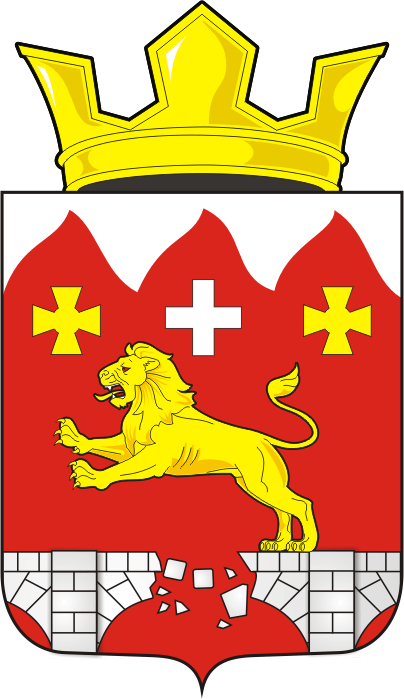 АДМИНИСТРАЦИЯ БУРУНЧИНСКОГО СЕЛЬСОВЕТА САРАКТАШСКОГО РАЙОНА ОРЕНБУРГСКОЙ ОБЛАСТИП О С Т А Н О В Л Е Н И Е  29.11.2022                                с. Бурунча                                  59-ПО проведении публичного слушания.        В соответствии с Федеральным законом от 06.10.2003 № 131-ФЗ «Об общих принципах организации местного самоуправления в Российской Федерации», Бюджетным кодексом Российской Федерации,  Устава муниципального образования  Бурунчинский сельсовет  Саракташского района Оренбургской области, Положением о публичных слушаниях, утвержденным решением Совета депутатов Бурунчинского сельсовета:1. Назначить проведение публичных слушаний по обсуждению проекта бюджета муниципального образования Бурунчинский сельсовет Саракташского района Оренбургской области  на 2023 год и на плановый период 2024 и 2025 годов на 9 декабря  2022 года в 15:00 часов в здании администрации Бурунчинского сельсовета по адресу: с. Бурунча, ул. Зеленая, д. 12. 2. Обнародовать 29 ноября 2022 года проект бюджета муниципального образования Бурунчинский сельсовет Саракташского района Оренбургской области  на 2023 год и на плановый период 2024 и 2025 годов и разместить на официальном сайте муниципального образования Бурунчинский сельсовет, и в федеральной государственной информационной системе «Единый портал государственных и муниципальных услуг, для ознакомления и обсуждения на территории муниципального образования Бурунчинский  сельсовет (Приложение).3. Создать комиссию по подготовке и проведению публичных слушаний в составе: Председатель комиссии – Логинов Александр Николаевич, глава Бурунчинского сельсовета;Секретарь комиссии –Морскова Елена Маликовна, специалист 1 категории администрации  Бурунчинского  сельсовета;Члены комиссии:Горбачев Игорь Александрович – председатель постоянной комиссии Совета депутатов Бурунчинского сельсовета по налоговой, бюджетной, налоговой и финансовой политике, собственности и экономическим вопросам;Корнеенко Наталья Николаевна – член  постоянной комиссии Совета депутатов Бурунчинского сельсовета по налоговой, бюджетной, налоговой и финансовой политике, собственности и экономическим вопросам;Жуков Николай Сергеевич – председатель Совета депутатов Бурунчинского сельсовета, Саракташского района, Оренбургской области.4. Определить местом сбора письменных предложений и замечаний  жителей по проекту бюджета в администрации Бурунчинского сельсовета по адресу: Оренбургская область, Саракташский район, с. Бурунча, ул. Зеленая, д 12. до 8 декабря  2022 года.5. Назначить лицом ответственным за сбор и обобщение предложений и замечаний населения по проекту бюджета специалиста 1 категории  администрации  Бурунчинского сельсовета  Десятову Н.Г..6. Результаты публичных слушаний по проекту бюджета муниципального образования Бурунчинский сельсовет Саракташского района Оренбургской области  на 2023 год и на плановый период 2024 и 2025 годов обнародовать и разместить на официальном сайте муниципального образования Бурунчинский сельсовет в информационно-телекоммуникационной сети Интернет и в федеральной государственной информационной системе «Единый портал государственных и муниципальных услуг.7. Контроль за исполнением настоящего постановления оставляю за собой.8. Постановление вступает в силу после дня его обнародования и подлежит размещению на официальном сайте муниципального образования Бурунчинский сельсовет Саракташского района в информационно-телекоммуникационной сети Интернет.Глава сельсовета                                                                          А.Н. ЛогиновРазослано: членам комиссии, прокуратуре района, сайт сельсовета, в делоПриложение к постановлению администрации Бурунчинского сельсовета                                                Саракташского района Оренбургской областиот 29.11.2022 № 59-пО проекте бюджета муниципального образования Бурунчинский сельсовет Саракташского района Оренбургской области на 2023 год и на плановый период 2024 и 2025 годовРассмотрев основные параметры бюджета поселения на 2023 год и на плановый период 2024 и 2025 годов.Совет депутатов Бурунчинского сельсоветаРЕШИЛ:1. Утвердить основные характеристики бюджета поселения на 2023 год в размерах:1) прогнозируемый общий объем доходов 4343600,00 руб.;2) общий объем расходов 4343600,00 руб.;3) прогнозируемый дефицит бюджета поселения 0,00 рублей;4) верхний предел муниципального долга МО Бурунчинский сельсовет на 1 января 2023 года 0,00 рублей, в том числе верхний предел долга по муниципальным гарантиям 0,00 рублей.2. Утвердить основные характеристики бюджета поселения на 2024 и 2025 годы в размерах:1) прогнозируемый общий объем доходов на 2024 год 4014500,00 руб., на 2025 год 4095400,00 руб.;2) общий объем расходов на 2024 год 4014500,00 руб., в том числе условно утвержденные расходы 4014500,00 рублей, на 2025 год 4095400,00 руб., в том числе условно утвержденные расходы 4095400,00 рублей;3) прогнозируемый дефицит на 2024 год 0,00 рублей, на 2025 год 0,00 рублей;4) верхний предел муниципального долга бюджета поселения на 1 января 2024 года 0,00 рублей, на 1 января 2025 года 0,00 рублей, в том числе верхний предел долга по муниципальным гарантиям бюджета поселения  на 1 января 2024 года 0,00 рублей, на 1 января 2025 года 0,00 рублей; верхний предел долга по муниципальным гарантиям бюджета поселения  на 1 января 2025 года 0,00 рублей, на 1 января 2026 года 0,00 рублей.3. Утвердить источники внутреннего финансирования дефицита бюджета поселения на 2023 год и на плановый период 2024 и 2025 годов согласно приложению № 1.4. Утвердить поступление доходов в бюджет поселения по кодам видов доходов, подвидов доходов на 2023 год на плановый период 2024, 2025 годов согласно приложению № 2.5. Утвердить распределение бюджетных ассигнований бюджета поселения на 2023 год и на плановый период 2024 и 2025 годов по разделам, подразделам расходов классификации расходов бюджета согласно приложению № 3.6. Утвердить распределение бюджетных ассигнований бюджета поселения по разделам, подразделам, целевым статьям (муниципальным программам Бурунчинского сельсовета и непрограммным направлениям деятельности), группам и подгруппам видов расходов классификации расходов бюджета на 2023 год и на плановый период 2024 и 2025 годов согласно приложению № 4.7. Утвердить ведомственную структуру расходов бюджета поселения на 2023 год и на плановый период 2024, 2025 годов согласно приложению № 58. Утвердить распределение бюджетных ассигнований бюджета поселения по целевым статьям (муниципальным программам МО Бурунчинский сельсовет и непрограммным направлениям деятельности), разделам, подразделам, группам и подгруппам видов расходов классификации расходов на 2023 год и на плановый период 2024 и 2025 годов согласно приложению № 6.9. Установить следующие дополнительные основания для внесения изменений в бюджетную роспись бюджета поселения без внесения изменений в настоящее решение:перераспределение бюджетных ассигнований, предусмотренных главному распорядителю средств бюджета поселения, между направлениями расходов в пределах общего объема бюджетных ассигнований программной (непрограммной) статьи кода целевой статьи расходов, видами расходов в целях исполнения обязательств бюджета поселения;перераспределение бюджетных ассигнований в целях обеспечения условий софинансирования получения средств из других бюджетов бюджетной системы Российской Федерации, за исключением публично-нормативных обязательств, оплаты труда и коммунальных услуг;увеличение расходов бюджета поселения на фактически поступающие в бюджет поселения средства в случае и порядке, установленным пунктом 5 статьи 242 Бюджетного кодекса Российской Федерации;перераспределение бюджетных ассигнований, предусмотренных бюджету поселения бюджетных средств, в размере, необходимом для исполнения обязательств, предусмотренных заключенными соглашениями о предоставлении межбюджетных трансфертов бюджету МО Бурунчинский сельсовет и (или) нормативными правовыми актами, устанавливающими правила предоставления межбюджетных трансфертов; увеличение бюджетных ассигнований в случае поступления (выделения) субсидий, субвенций, иных межбюджетных трансфертов и безвозмездных поступлений от юридических лиц, имеющих целевое назначение, сверх объемов, утвержденных настоящим решением;перераспределение бюджетных ассигнований МО Бурунчинский сельсовет в целях реализации национальных и федеральных проектов, приоритетных проектов Оренбургской области, приоритетных проектов Саракташского района;увеличение бюджетных ассигнований МО Бурунчинский сельсовет сверх объемов, утвержденных настоящим решением, за счет поступающих из федерального, областного и (или) районного бюджетов межбюджетных трансфертов, не имеющих целевого характера, в целях реализации региональных проектов и (или) проектов МО Бурунчинский сельсовет направленных на достижение целей и решение задач национальных и федеральных проектов, приоритетных проектов Оренбургской области, приоритетных проектов и муниципальных программ МО Саракташский район;перераспределение бюджетных ассигнований главного распорядителя бюджетных средств на финансовое обеспечение мероприятий муниципальных программ МО Бурунчинский сельсовет между мероприятиями муниципальных программ МО Бурунчинский сельсовет, а также разделами (подразделами), видами расходов в целях исполнения обязательств бюджета поселения;перераспределение бюджетных ассигнований, предусмотренных на социальные выплаты гражданам, кроме публичных нормативных социальных выплат, между видами социальных выплат при образовании экономии в ходе исполнения бюджета поселения;перераспределение бюджетных ассигнований, предусмотренных МО Бурунчинский сельсовет по непрограммным направлениям деятельности, между разделами (подразделами), целевыми статьями, видами расходов при образовании экономии в ходе исполнения бюджета поселения;перераспределение бюджетных ассигнований на финансовое обеспечение мероприятий, связанных с предотвращением влияния ухудшения экономической ситуации на развитие отраслей экономики, с профилактикой и устранением последствий распространения коронавирусной инфекции, а также на иные цели, определенные администрацией МО Бурунчинский сельсовет;перераспределение бюджетных ассигнований между видами источников финансирования дефицита бюджета поселения;увеличение (сокращение) бюджетных ассигнований в случае получения (сокращения) дотации из других бюджетов бюджетной системы Российской Федерации.10. Утвердить объем бюджетных ассигнований муниципального дорожного фонда бюджета поселения на 2023 год в сумме 191000,00 руб, на 2024 год 201000,00 руб., на 2025 год 211000,00 руб. 11. Утвердить распределение бюджетных ассигнований на исполнение публичных нормативных обязательств на 2023 год и на плановый период 2024 и 2025 годов согласно приложению № 7.12. Утвердить распределение межбюджетных трансфертов, передаваемых районному бюджету из бюджета Бурунчинского сельсовета на осуществление части полномочий по решению вопросов местного значения в соответствии с заключенными соглашениями на 2023 год и на плановый период 2024, 2025 годов согласно приложению № 8.13. В составе решения о бюджете поселения не предусматриваются межбюджетные трансферты, получаемые из районного бюджета на осуществление части полномочий по решению вопросов местного значения в соответствии с заключенными соглашениями, в связи с отсутствием передаваемых на уровень поселения районом полномочий.14. Утвердить основные параметры первоочередных расходов бюджета поселения на 2023 год согласно приложению № 9.15. Установить предельный объем муниципального долга местного бюджета на 2023 год 0,00 рублей, на 2024 год 0,00 рублей, на 2025 год 0,00 рублей.16. Утвердить распределение бюджетных ассигнований бюджета поселения на реализацию приоритетных проектов в сельском поселении и региональных проектов, направленных на реализацию национальных и федеральных проектов на 2023 год согласно приложению № 10.17. Контроль за исполнением данного решения возложить на постоянную комиссию Совета депутатов бюджета поселения по бюджетной, налоговой и финансовой политике, собственности и экономическим вопросам, торговле и быту (Горбачев И.А.).18. Настоящее решение вступает в силу после его опубликования на официальном сайте администрации МО Бурунчинский сельсовет и распространяется на правоотношения, возникшие с 1 января 2023 года.19. Не позднее 10 дней после подписания настоящее решение подлежит обнародованию и размещению на официальном сайте администрации муниципального образования Бурунчинский сельсовет Саракташского района Оренбургской области.Председатель Совета депутатов сельсовета                            С.Н.ЖуковГлава муниципального 
образования Бурунчинский сельсовет                                     А.Н.ЛогиновРазослано: прокурору района, депутатам, администрации сельсовета, финотделу района, в дело.	ПРОЕКТ РЕШЕНИЯ СОВЕТА ДЕПУТАТОВ